EMPOWERMENT SCHOLARSHIP ACCOUNT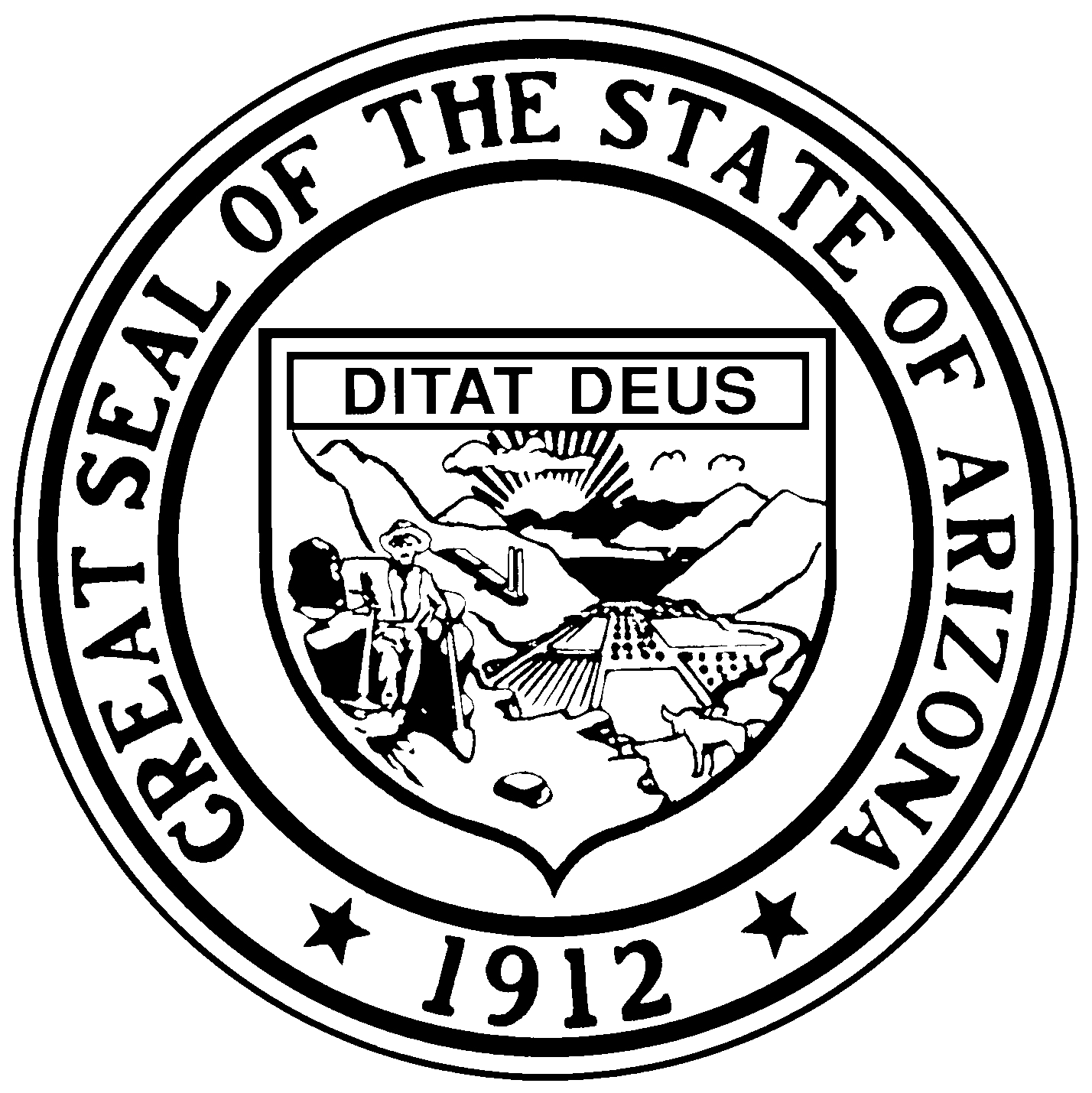 2018-2019 SCHOOL YEAR APPLICATIONPlease choose ONE of the following eligibility criteria that applies to your student.Do you AND the student reside in Arizona? Yes     No           For which school year are you applying?  Current School Year 2018-2019
Student is currently attending/or has attended (check any that apply)Details of Student (print in blue or black ink): Details of Parent/Legal Guardian (print in blue or black ink): Required DocumentationCopy of birth certificate:                     Yes    NoProof of Arizona Residency (name must match applicant name) (If residing on an Indian Reservation, provide proof that you currently reside on a reservation)	  Real estate deed or mortgage documents.	  Property tax bill	  Residential lease or rental agreement	  Water, electric, gas, cable, or landline phone bill(issued within the last 60 days)	  W-2 Statement	  Valid Arizona driver’s license with current physical address (No PO Box) (issued within the last 60 days)	  Identification or statement issued by a recognized Indian tribe that verifies an Arizona Physical Address. If applying under WARD OF COURT (Document must state child is/was “ward of court”): Submit ONE of the following: If Military Provide ALL of the following: If applying under Sibling: Copy of Sibling birth certificate is enclosed showing Parent/Legal Guardian is the same:                     Yes      NoIf applying under Legally Blind, Deaf or Hard of hearing parent: ONE the following documents is enclosed (select one):If applying under student with disabilities- Copy of ONE the following documents, not expired, is enclosed (select one) *If you are previous ESA recipient that received funding under the Special Needs category this documentation is still required and cannot be from a Private School:PLEASE VERIFY THAT YOU HAVE READ AND UNDERSTOOD THE FOLLOWING:        Sign and Date Below:If you need to add an additional parent/guardian, please enter their name here (they must be listed on the birth certificate or legal guardian paperwork:Email required documents and copies to: ESA@azed.gov orMail completed application and required documents to:Arizona Department of Education Attn: ESA
1535 W. Jefferson Street Bin #41
Phoenix, Arizona 85007Student with a disability with current MET report, IEP, or 504 plan from an Arizona public school (1-12 grade)Student is an incoming Kindergartener with a disability (will be 5 years old on or before September 1 of the application year, but NOT 6 years old). (Does not need 100 day requirement), and current MET report, IEP, or 504 plan from an Arizona public school.Student is an incoming Preschooler with a disability (current MET Report, IEP, or 504 plan from an Arizona public school) and will be 3 or 4 years old on or before September 1 of the application year.Student has a sibling currently or previously on the program.Student resides (Kindergarteners only) in the boundary of or attends (grades 1-12) a D/F school or district.Student is domestically adopted or seeking permanent placement with court documentation stating the child is/was “ward of the court”.Student is a child of an active duty military parent or guardian currently serving in the Armed Forces (does not need 100 day requirement).Student is a child whose parent or guardian was killed while serving in the Armed Forces (does not need 100 day requirement).Student resides on an Indian ReservationStudent’s legal guardian is Legally blind, Deaf or Hard of HearingStudent has previously participated in the ESA Program (does not need 100 day requirement)An Arizona public or charter school for the first 100 days of the school year, prior to the school year for which you are submitting an ESA application.An Arizona Online Instruction (AOI) public or charter school for the required hours, prior to the school year for which you are submitting an ESA application. Required hours: 1st-3rd Grade-400 hours of logged instruction, 4th-6th Grade-500 hours of logged instruction, 7th-8th-550 hours of logged instruction, 9th-12th Grade- 500 hours of logged instruction.Student is eligible to attend or is attending Kindergarten (was 5 years old on or before September 1 of the application year, but not 6 years old). Student received a School Tuition Organization (STO) for Displaced and Disabled or Lexie’s Law and had 90 membership days (or one semester of enrollment) prior to the school year for which you are submitting an ESA Application.None of the above.First NameLast NameDate of Birth Current Grade LevelFirst NameFirst NameLast NameLast NameDate of Birth Date of Birth Primary LanguagePrimary LanguageTelephone (Home)Telephone (Home)Social Security # or TIN:Social Security # or TIN:Email AddressEmail AddressPreferred Method of Contact   Email       Postal MailPreferred Method of Contact   Email       Postal MailPhysical Address (PO Box is not a valid Physical Address)Physical Address (PO Box is not a valid Physical Address)Physical Address (PO Box is not a valid Physical Address)Physical Address (PO Box is not a valid Physical Address)CityCountyCountyZip CodeMailing Address or PO Box    Same as Above Mailing Address or PO Box    Same as Above Mailing Address or PO Box    Same as Above Mailing Address or PO Box    Same as Above CityCountyCountyZip CodeAdoption CertificateLetter from DES Case Worker/ManagerCourt documents that state the Student was a ward of the courtCourt documents that state the Student was a ward of the courtCourt documents that state the Student was a ward of the courtCourt documents stating Student is a ward of the court and shows plans for adoption Court documents stating Student is a ward of the court and shows plans for adoption Court documents stating Student is a ward of the court and shows plans for adoption Court paperwork documenting minutes of hearing Court paperwork documenting minutes of hearing Court paperwork documenting minutes of hearing Letter from your commanding officer (To include: name of active duty service member, student listed as dependent, date of separation, location of duty station, current military status, and military branch) Current Military OrdersNote: If parent was killed in the line of duty while serving, you must provide documentationCompleted Confirmation of Deaf or Hard of Hearing form Completed Confirmation of Legal Blindness FormIndividual Education Plan (IEP) from a public school, district or charter. Only 2 parts are required:Student Information page including the signature page that shows the primary category of need.Eligibility page (this is the page that shows the student’s category for special education)MET/Evaluation Report from a public school, district or charter. Only 2 parts are required:Student Information page, including the signature page, that shows the primary category of need. Eligibility page (this is the page that shows the student’s category for special education)504 Plan from a public school, district or charter and signature page. I certify the information provided in this application, including any supporting documentation is truthful and accurate.I understand that, if my child is awarded ESA, I am required to withdraw him or her from public/charter school when I have signed and returned my contract to ESA.I understand that, if my child is awarded ESA, I may not receive a School Tuition Organization (STO) or tax credit based scholarship concurrently with an ESA award.I certify that I am the responsible party, and hold the necessary authority, to make all educational decisions for the applicant student. SignatureDateFirst nameLast Name